О профилактике работы Администрации сельского поселения Знаменский сельсовет по совершенствованию межнациональных взаимоотношений, предотвращению религиозного экстремизма на территории сельского поселенияПонимание сущности экстремизма, особенностей межэтнических и межконфессиональных отношений в обществе необходимо для эффективной работы по раннему предупреждению возникновения любых проявлений экстремизма. Экстремизм несет в себе глобальную угрозу мирной жизни сообществ, ставит преграды на пути развития государства, подрывает устои внутренней и международной стабильности, поэтому во всем мире заметно вырос интерес к профилактике экстремизма, в первую очередь, в сфере межэтнических и межрелигиозных отношений.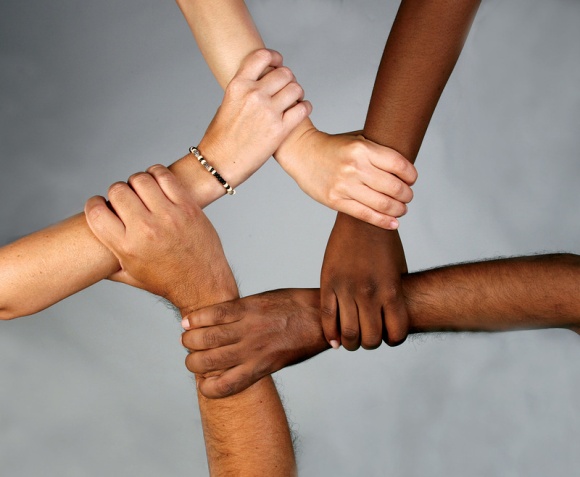        Население сельского поселения Знаменский сельсовет многонационально. Здесь проживают: русские, башкиры, татары, чуваши, мордва, армяне, узбеки   Жители всех национальностей мирно живут между собой. Создают межнациональные крепкие браки. С целью укрепления дружбы народов, проводятся различные мероприятия.5 июля 2019 года в преддверии  Дня  семьи, любви и верности Краснознаменский СДК принял участие муниципальном конкурсе родословной (шежере) «Мои корни в моей семье» в рамках Республиканского народного праздника «Шежере байрамы», проводимого на базе МЦНК «Урал-Батыр» в городе Белебей.  Семья Емельяненко при поддержке семей Закиевых и Алексеевых заняла почетное 3 место. В 2018 году в Краснознаменском СДК прошел праздник родословной  (шежере байрамы), в котором приняли участие семьи  Харченко – Закиевых- Захаровых -Емельянеко  и семья Митряшкиных.  Представители семей рассказали о истории семей, о семейных реликвиях, приготовили любимые блюда, участвовали в  играх и конкурсах.Знаменская поселенческая библиотекаПроведены мероприятия2019 г.Запланированные мероприятия        В школе на уроках ОБЖ и на классных часах ведется обучение детей мерам, направленным на предупреждение экстремистской деятельности. Размещен «Уголок безопасности» и памятки о том, как вести себя в экстремальных ситуациях. Ученики изучают предметы: «Основы духовно-нравственной культуры народов России» и «Основы религиозной культуры и Светской этики».   На территории сельского поселения действует два культовых учреждения:Мечеть в д. Новосараево и Богородице – Знаменский Храм в с. Знаменка.      Священнослужители проводят беседы на морально- этические темы с учащимися и жителями сельского поселения.      Ведется целенаправленная работа среди населения по формированию у граждан уважительного отношения к традициям и обычаям различных национальностей.      Настоятелем Храма Пресвятой Богородицы в селе Знаменка является Кирсанов Андрей Николаевич. Богослужения проводятся по субботам и в Большие Священные праздники. Количество прихожан по субботам составляет 10-15 человек, в Большие праздники 30-35 человек     В мечети Имам-Хатыб Ялаев Нафис Байтимирович еженедельно проводит пятничный Намаз, количество прихожан составляет 10 человек, на Курбан-Байрам было 50 человек, также в мечети прихожане занимаются изучением Исламских книг.        Администрацией сельского поселения Знаменский сельсовет ведется постоянная работа по профилактике терроризма и экстремизма, постановлением главы администрации от 12.09.2019 № 762 утверждена целевая программа мероприятий по профилактике терроризма и экстремизма, а также минимизации и (или) ликвидации последствий проявлений терроризма и экстремизма на территории сельского поселения Знаменский сельсовет муниципального района Белебеевский район Республики Башкортостан на 2018-2020 годы. В рамках ее выполнения, ежеквартально предоставляется информация о проделанной работе по исполнению законодательства по противодействию экстремизму и терроризму на территории сельского поселения Знаменский сельсовет муниципального района Белебеевский район Республики Башкортостан в Белебеевскую межрайонную прокуратуру.      На сайте сельского поселения имеется раздел: «Противодействие экстремизму», где размещены нормативно-правовые акты в этой области и сведения о проводимой работе.     В праздничные дни организуется дежурство специалистов администрации сельского поселения Знаменский сельсовет.   В школе и детском саду приказом руководителей этих учреждений назначены ответственные за ежедневный осмотр территорий данных учреждений, подсобных подвальных и чердачных помещений на предмет обнаружения подозрительных предметов, оставленных без присмотра и не имеющих отношения к деятельности учреждения, осмотр мусорных баков и других предметов, которые могут использоваться для закладки взрывных устройств.   Проводится инструктаж с сотрудниками учреждений и предприятий в случае обнаружения подозрительных предметов или поступления телефонного сообщения об угрозе террористического акта.   Ужесточен пропускной режим в дошкольном образовательном учреждениях, установлено видеонаблюдение.      Продолжена целенаправленная работа по соблюдению паспортного режима, оформлению гражданства, проводятся рейды специалистов администрации совместно с участковым уполномоченным полиции по выявлению лиц, проживающих на территории сельского поселения без гражданства.  Глава сельского поселенияЗнаменский сельсовет                                                                А.В. СамойловФорма проведения и название мероприятияДата проведенияЧисло участниковМесто проведенияКл. час «Экстремизм и патриотизм»4.04.1925БиблиотекаБеседа «Трагедия Беслана в наших сердцах»5.09.1920библиотекаВечер-диалог «Терроризм. Твоя гражданская позиция»24.09.1925библиотека Плакаты «Мир без террора», «Мы против терроризма», размещены в группе ВКПлакаты «Мир без террора», «Мы против терроризма», размещены в группе ВКПлакаты «Мир без террора», «Мы против терроризма», размещены в группе ВКПлакаты «Мир без террора», «Мы против терроризма», размещены в группе ВКФорма проведения и название мероприятияДата проведенияЧисло участниковМесто проведенияКл. час «Экстремизм и патриотизм»4.04.1925БиблиотекаФорма проведения и название мероприятияДата и время проведенияЧитательское назначениеКоличество предполагаемыхпосетителейМесто проведенияОтвет-ственныеУрок толерантности «Мы разные, но мы дружим»15.11.19Средний школьный возраст25библиотекаАхмадуллинаЗ.АОбзор книг «Терроризм экстремизм-угроза миру»21.11.19Взрослые 30библиотекаКадычкова Г.М.